____________________________________________________________________________________________________________________________________________________________________КАРАР                                                                                                           РЕШЕНИЕ                                                                                                                                                       Совета  сельского  поселения   Надеждинский   сельсоветмуниципального   района  Иглинский  район   Республики                                                  БашкортостанОб утверждении  Положения порядка создания и использования, в том числе на платной основе, парковок (парковочных мест), расположенных на автомобильных дорогах общего пользования местного значения сельского поселения Надеждинский сельсовет муниципального района Иглинский район Республики БашкортостанВ соответствии со статьей 14 п.5 ч.1 Федерального закона от 06.10. .            N 131-ФЗ "Об общих принципах организации местного самоуправления в Российской Федерации", ст.13 Федерального закона от 08.11.2007 г. "Об автомобильных дорогах и о дорожной деятельности в Российской Федерации и о внесении изменений в отдельные законодательные акты Российской Федерации", Уставом сельского поселения Надеждинский  сельсовет муниципального района Иглинский район Республики Башкортостан,  Совет сельского поселения  Надеждинский сельсовет муниципального района Иглинский район Республики Башкортостан  р е ш и л:Утвердить  прилагаемое Положение об установлении Порядка создания и использования, в том числе на платной основе, парковок (парковочных мест), расположенных на автомобильных дорогах общего   пользования  местного значения сельского поселения  Надеждинский  сельсовет муниципального района Иглинский район Республики Башкортостан.Настоящее решение обнародовать путем  размещения его текста с приложением на информационном стенде в здании администрации сельского поселения Надеждинский сельсовет муниципального района Иглинский район Республики Башкортостан по адресу: РБ,  Иглинский  район, с. Пятилетка, у л. Центральная -4.Контроль за исполнением данного решения возложить на постоянную депутатскую комиссию Совета  сельского поселения Надеждинский сельсовет муниципального района Иглинский  район Республики Башкортостан по земельным вопросам, благоустройству и экологии (Председатель комиссии – Тарасевич  И.А.). Глава сельского поселения                                                             Т.В.Ашанина                                               19  августа  2013 г.№  201Приложениек решению Совета сельского поселенияНадеждинский  сельсовет муниципального  районаИглинский район Республики Башкортостан№  201 от  19  августа  2013 г.Положение об установлении порядка создания и использования, в том числе на платной основе, парковок   (парковочных мест), расположенных на автомобильных дорогах общего   пользования  местного значения сельского поселения Надеждинский  сельсовет муниципального района Иглинский район Республики Башкортостан                           РАЗДЕЛ 1. ОБЩИЕ ПОЛОЖЕНИЯСтатья 1. Предмет регулирования настоящего ПоложенияНастоящее  Положение,  в соответствии с установленными федеральным законодательством полномочиями органов местного самоуправления в области дорожной деятельности,  определяет Порядок создания и использования парковок (парковочных мест) на автомобильных дорогах общего пользования местного значения   сельского поселения Надеждинский сельсовет муниципального района Иглинский  район Республики Башкортостан (далее –  парковки сельского поселения).Статья 2. Область действия настоящего ПоложенияДействие настоящего Положения распространяется на все автомобильные дороги общего пользования местного значения в границах сельского поселения Надеждинский  сельсовет муниципального района Иглинский район Республики Башкортостан (далее – сельское поселение).Статья 3. Основные понятия и определенияДля целей настоящего Положения используется следующие основные понятия:1) Парковка (парковочное место) – элемент обустройства автомобильной дороги в пределах полосы земельного отвода и прилегающей территории, специально обозначенное и при необходимости обустроенное и оборудованное место для  временного размещения транспортных средств.2) Бесплатные парковки - парковки общего пользования, на которых плата с водителей транспортных средств за пользование данной территорией не взимается.3) Платные парковки – парковки общего пользования, специально оборудованные в установленном порядке хозяйствующим субъектом (юридическим лицом) для организации временного размещения транспортных средств.4) Служебные парковки – парковки не общего пользования, специально оборудованные  и соответствующим образом обозначенные, предназначенные для временного размещения служебных и (или) гостевых транспортных средств, переданные в установленном порядке юридическим лицам. 5) «оператор» - муниципальное учреждение,  созданное и уполномоченное администрацией   сельского поселения  Надеждинский  сельсовет муниципального района Иглинский район Республики Башкортостан (далее – Администрация) на осуществление соответствующих функций по эксплуатации платных парковок  и  взиманию платы за пользование на платной основе парковками;6) «пункт оплаты» - пункт, позволяющий пользователю платной парковки осуществлять оплату стоимости пользования  парковкой. РАЗДЕЛ 2. ПОРЯДОК СОЗДАНИЯ ПАРКОВОК НА ТЕРРИТОРИИ   СЕЛЬСКОГО ПОСЕЛЕНИЯ Статья 4. Планирование участков автомобильных дорог для организации  парковок сельского поселения1. Планирование участков автомобильных дорог для организации парковок осуществляется Администрацией сельского поселения в процессе разработки документации по планировки территории сельского поселения, а  также по предложению заинтересованных юридических лиц по отношении к существующим автомобильным дорогам.2. Проработку предложений по планированию участков автомобильных дорог для организации парковок сельского поселения производит комиссия по подготовке правил землепользования и застройки на предмет их соответствия утвержденным в установленном порядке схемам организации улично – дорожной сети и дорожного движения сельского поселения.Статья 5. Адреса участков автомобильных дорог, предназначенные для организации парковок на территории сельского поселения1. Участок автомобильной дороги, предназначенный для организации парковки должен иметь индивидуальный адрес, состоящий из наименования дороги и расстояния участка дороги, исчисляемой от её начала.2. Адреса участков автомобильной дороги для организации парковок сельского поселения, вид парковок устанавливается Советом сельского поселения по предложению комиссии по подготовке правил землепользования и застройки при принятии решения о создании парковок.Статья 6. Разработка проекта размещения парковок на территории сельского поселения1. Проект размещения парковок на территории сельского поселения разрабатывается  по утверждённым адресам участков автомобильных дорог, предназначенных для организации парковок сельского поселения.2. Разработка проекта обеспечивается инициатором предложения по организации места парковки.3. Разработка проекта ведется по методике, принятой в транспортном проектировании, обеспечивающей требования безопасности движения в следующей последовательности:а) определяются границы района проектирования, и готовится подоснова в масштабе 1:2000 б) проводится анализ существующей градостроительной и планировочной ситуации, определяются функциональное назначение объектов и параметры уличной сети.в) проводятся замеры транспортных потоков, определяется пропускная способность улицы с целью установления возможности размещения на ней парковки.г) для участков улиц закрепленных под организацию парковок, заказывается топографический   план в масштабе 1:500 с его уточнением по фактической застройке.д) на топографическом плане проектируются варианты  расстановки автотранспортных средств с учетом безопасности движения и пропускной способности улицы.е) варианты рассматриваются проектной организацией  во взаимодействии с представителями  ГИБДД отдела МВД России по Иглинскому району  и выбирается рекомендуемый вариант.ж) для рекомендуемого варианта разрабатывается проект разметки мест парковки дорожной разметки в полном объеме, расстановки дорожных знаков.з) в масштабе 1:100 делаются фрагменты выполнения разметки и в местах 1:10 фрагменты дорожных знаков с указанием всех показателей по ГОСТам.Статья 7. Согласование проекта размещения парковок на территории сельского поселения1. Проекты размещения парковок на территории сельского поселения подлежат согласованию с -  ГИБДД  отдела МВД России по Иглинскому району;- государственным инспектором дорожного надзора;- Администрацией сельского поселения.2. Согласования проводится на бесплатной основе. При необходимости Администрацией сельского поселения определяется дополнительный перечень согласующих организаций.Статья 8. Обустройство парковок (парковочных мест)1. Обустройство парковок (парковочного места) обеспечивается инициатором предложения по организации места парковки и осуществляется в соответствии с согласованным проектом размещения парковки (парковочного места).2. Обустройство платных и служебных парковок осуществляется после оформления земельно – правовых отношений на земельный участок в соответствии с правовыми актами Совета сельского поселения.РАЗДЕЛ 3. СОДЕРЖАНИЕ, ЭКСПЛУАТАЦИЯ И ПОРЯДОК ИСПОЛЬЗОВАНИЯ ПАРКОВОК НА ТЕРРИТОРИИ СЕЛЬСКОГО ПОСЕЛЕНИЯ Статья 9. Содержание  парковок, расположенных на территории сельского поселения1. Содержание бесплатных парковок общего пользования осуществляется Администрацией сельского поселения в соответствии с планом содержания автомобильных дорог муниципального образования.2. Содержание платных и служебных парковок обеспечивается их балансодержателями непосредственно или по договорам с эксплуатирующими улично – дорожную сеть организациями.Статья 10. Порядок использования парковок на территории сельского поселения1. Пользователь парковок имеет право получать информацию о правилах  пользования  парковкой, о размере платы за пользование на платной основе парковками,  порядке  и способах внесения соответствующего размера платы, а также о наличии альтернативных бесплатных парковок.2. Пользователи парковок обязаны:- соблюдать требования настоящего Порядка, Правил дорожного движения Российской Федерации;-при пользовании платной парковкой оплатить установленную стоимость пользования данным объектом с учетом фактического времени пребывания на нем (кратно 1 часу, 1 суткам);-сохранять документ об оплате за пользование платной парковой до момента выезда с нее.3. Пользователям парковок запрещается:- препятствовать нормальной работе пунктов оплаты;- блокировать подъезд (выезд) транспортных средств на парковку;- создавать друг другу препятствия и ограничения в  пользовании  парковкой;- оставлять транспортное средство на платной парковке без оплаты услуг за  пользование  парковкой; - нарушать общественный  порядок ;- загрязнять территорию парковки;- разрушать оборудование пунктов оплаты;- совершать иные действия, нарушающие установленный  порядок   использования  платных парковок. 4. Оператор обязан:- организовать стоянку транспортных средств на парковке с соблюдением требований законодательства Российской Федерации, в том числе Закона Российской Федерации «О защите прав потребителей»  и  обеспечить беспрепятственный проезд других участников дорожного движения по автомобильной дороге, исключающий образование дорожных заторов, при условии соблюдения пользователями автомобильной дороги и парковки, расположенной на ней, предусмотренных требований Правил дорожного движения Российской Федерации  и  обеспечении ими безопасности дорожного движения;- обеспечивать соответствие транспортно-эксплуатационных характеристик парковки нормативным требованиям;сообщать пользователю, в том числе по его письменному заявлению сведения, относящиеся к предоставляемым услугам по пользованию платными парковками, в том числе информацию о правилах  пользования платной парковкой, о размере платы за пользование на платной основе парковкой, порядке и способах внесения соответствующего размера платы, а также о наличии альтернативных бесплатных парковок;- обеспечивать наличие информации о местах приема письменных претензий пользователей.5. Оператор не вправе оказывать предпочтение одному пользователю перед другими пользователями в отношении заключения договора, за исключением случаев, предусмотренных федеральными законами и иными нормативными правовыми актами Российской Федерации.6. Использование платных парковок, правила стоянки, въезда  и  выезда транспортных средств с них регламентируются Правилами дорожного движения Российской Федерации, существующей дислокацией технических средств организации дорожного движения на автомобильную дорогу и другими нормативными документами.7. Пользование платной парковкой осуществляется на основании публичного договора между пользователем и оператором, согласно которому оператор обязан предоставить пользователю право пользования платной парковкой (стоянки транспортного средства на парковке), а пользователь - оплатить предоставленную услугу.8. Пользователь заключает с оператором публичный договор (далее – договор) путем оплаты пользователем стоянки транспортного средства на платной парковке.9. Отказ оператора от заключения с пользователем договора при наличии свободных мест для стоянки транспортных средств на платной парковке не допускается.10. Размер платы за пользование на платной основе парковками, расположенными на автомобильных дорогах общего пользования местного значения сельского поселения, Методика расчета размера платы за пользование парковками ( парковочными местами), расположенными на автомобильных дорогах  общего   пользования  местного значения сельского поселения, определения её максимального размера устанавливаются постановлениями главы  сельского поселения.11. Не допускается взимание с пользователей каких-либо иных платежей, кроме платы за пользование парковками.12. Выдача пользователю, оплатившему пользование платной парковкой, документа об оплате производится после внесения платы за пользование платной парковкой.В качестве документов, подтверждающих заключение договора с оператором  и  оплату за пользование платной парковкой, используются отрывные талоны, наклейки (размером не более 105 мм  75 мм) сроком действия несколько часов (кратно 1 часу) или 1 сутки (с фиксацией времени и даты постановки транспортного средства на платную парковку), дающие право на пользование платной парковкой.Для оплаты пользователем платной парковки с  использованием  технических средств автоматической электронной оплаты, применяются многоразовые талоны с магнитной полосой, электронные контактные и бесконтактные смарт-карты, дающие право на ограниченное число часов и (или) суток пользования платной парковкой. В этом случае документ об оплате стоянки транспортного средства на платной парковке выдается в пункте взимания платы по требованию пользователя.13. До заключения договора оператор предоставляет пользователю полную и достоверную информацию об оказываемых услугах, обеспечивающую возможность их выбора. Информация предоставляется на русском языке. Информация доводится до сведения пользователей в пункте оплаты и (или) местах въезда на платную парковку. Эта информация должна содержать:а) полное официальное наименование, адрес (место нахождения) и сведения о государственной регистрации оператора;б) условия договора и  порядок  оплаты услуг, предоставляемых оператором, в том числе:правила пользования парковкой;размер платы за пользование на платной основе парковкой;порядок и способы внесения соответствующего размера платы;наличие альтернативных бесплатных парковок;в) адрес и номер бесплатного телефона подразделения оператора, осуществляющего прием претензий пользователей;г) адрес и номер телефона подразделений Государственной инспекции безопасности дорожного движения;д) адрес и номер телефона подразделения по защите прав потребителей.14. Места размещения информационных табло (при их наличии) должны соответствовать  стандартам, устанавливающим требования к информационным дорожным знакам.15. В целях контроля за исполнением договора и урегулирования возникающих споров оператором осуществляется регистрация фактов пользования платной парковкой, включающая сбор, хранение и использование данных о государственных регистрационных номерах транспортных средств, оставленных на платной парковке, времени и месте пользования платной парковкой с занесением их в журнал регистрации.16. При хранении и использовании оператором данных о пользователе, предусмотренных пунктом 15 настоящего раздела, необходимо исключить свободный доступ к этим данным третьих лиц.17. Для парковки автотранспортных средств инвалидов на каждой парковке выделяется не менее 10 процентов парковочных мест (но не менее одного), которые не должны занимать иные транспортные средства. Инвалиды пользуются местами для парковки специальных транспортных средств бесплатно. Статья 11. Приостановление или прекращение эксплуатации парковокЭксплуатация парковок может быть приостановлена или прекращена в случаях:1) Производства работ по ремонту (реконструкции) проезжей части улично – дорожной сети;2) Изменения схемы организации дорожного движения;3) Прекращения земельно – правовых отношений или нарушения уполномоченными организациями порядка эксплуатации платных или служебных парковок.4) Проведение специальных мероприятий (праздничные манифестации, соревнования и др).БАШ?ОРТОСТАН РЕСПУБЛИКАhЫИГЛИН  РАЙОНЫМУНИЦИПАЛЬ РАЙОНЫНЫ*НАДЕЖДИН АУЫЛ  СОВЕТЫАУЫЛ БИЛ2М2HЕ СОВЕТЫ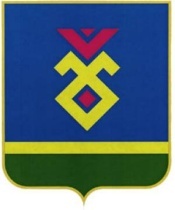 CОВЕТ               СЕЛЬСКОГО ПОСЕЛЕНИЯНАДЕЖДИНСКИЙ СЕЛЬСОВЕТМУНИЦИПАЛЬНОГО РАЙОНАИГЛИНСКИЙ РАЙОНРЕСПУБЛИКИ БАШКОРТОСТАН452420, Пятилетка   ауылы,  !62к  урамы, 4 Тел.\факс   (34795) 2-60-33 e-mail: nadegdino_igl@mail.ru                   452420,  с.  Пятилетка, ул. Центральная, 4                 Тел.\факс  (34795) 2-60-33              e-mail: nadegdino_igl@mail.ru